’t BoekskeScouts Pijpelheide A4410S		September – december Nummer 1V.U. Scouts Pijpelheide Voorwoord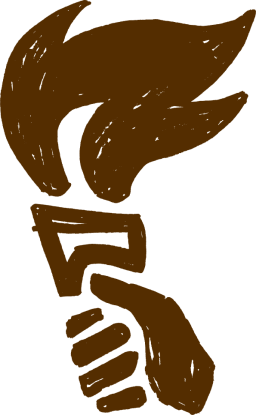 Beste leden en ouders,Na een zomer die vliegensvlug voorbij is gegaan vliegen wij er weer in om dit Scoutjaar zo leuk mogelijk te maken! Ookal zal dit jaar veel uitdagingen met zich meebrengen hopen wij alle leden, leiding en losse leden een fantastisch jaar te bezorgen!Stevige linker,
De Groepsleiding Kapoenen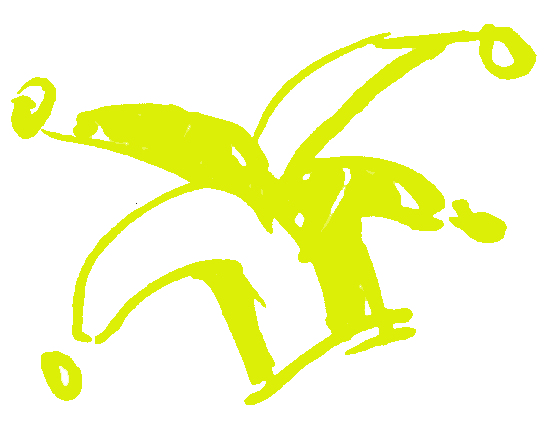 Liefste kapoenen,Het nieuwe scoutsjaar is van start gegaan! Jullie leiding staat weer klaar met vele nieuwe en super leuke spelletjes, hopelijk hebben jullie er even veel zin in als ons.Maandprogramma September-DecemberZondag 20 septemberWij zoeken een schat-vergadering14u-17uZondag 27 septemberDolle beestenboel-vergadering14u-17uZondag 4 oktober Geen vergadering, de leiding is op planweekendZondag 11 oktoberBob de bouwer-vergadering14u-17uZondag 18 oktoberPaulus-de-boskabouter-vergadering14u-17uZondag 25 oktoberHalloween-vergadering14u-17uZondag 1 novemberWij maken een circus-vergadering14u-17uZondag 8 novemberMet de jeep door de jungle-vergadering14u-17uZondag 15 november
SmulnamiddagZondag 22 novemberWaar is wally-vergadering14u-17uZondag 29 novemberSuperhelden-vergadering14u-17uWelpen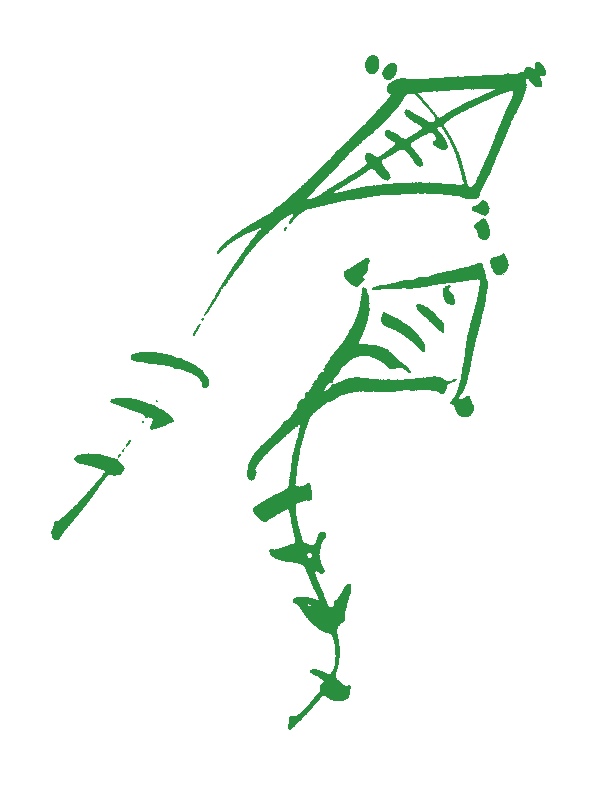 Maandprogramma September-DecemberZondag 20 september: ‘t-zal-wel-zijn-vergadering14 - 17 uurZondag 27 september: Werelddag-van-toerisme-vergadering14 - 17 uurZondag 4 oktober: GEEN VERGADERING  Leiding is aan het plannenZondag 11 oktober: wie-zoekt-die-vindt-vergadering14 - 17 uurZondag 18 oktober: we-hangen-aan-elkaar-vergadering14 - 17 uurZondag 25 oktober: vandaag-worden-we-groot-vergadering14 - 17 uurZondag 1 november: Halloween-was-gisteren-vergadering14 - 17 uurZondag 8 november: Trump-of-Biden-vergadering14 - 17 uurZondag 15 november: GEEN VERGADERING  SmulnamiddagAllemaal welkom om eens lekker te komen eten!Zondag 22 november: vrijdag-kregen-jullie-rechten-vergadering14 - 17 uurZondag 29 november: Sint-pannenkoek-vergadering14 - 17 uurZondag 6 december: Sinterklaas-vergadering14 - 17 uurVrijdag 11 december: Dat-is-raar-het-is-vrijdag-vergadering18:30 - 21 uurVrijdag 18 december: Binnenkort-is-het-feest-vergadering  Kerstfeestje!!EXTRA INFO VOLGT NOG18:30 – 21 uurVrijdag 25 december: GEEN VERGADERING  Kerstmis!Jong-verkenners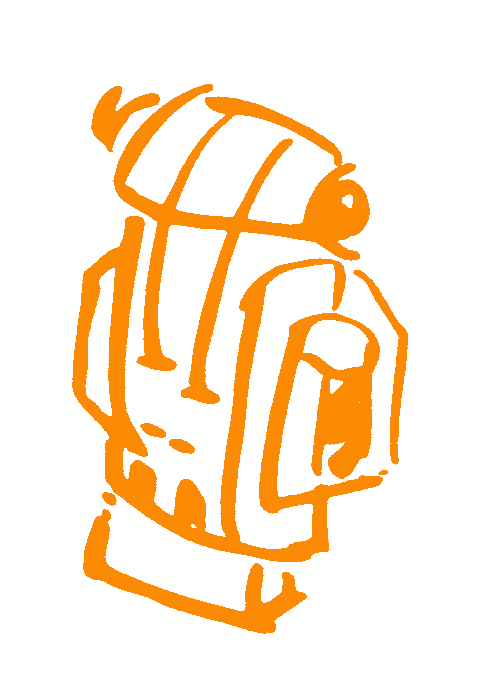 Beste jongverkenners,Zoals jullie wel al zullen weten is het scoutsjaar opnieuw begonnen! JEEEEEJ HALLOW WERD TIJD! Natuurlijk brengt een nieuw jaar ook een verandering van jullie leiding.Dit jaar zullen jullie vergezelt worden door Expressieve Stekelstaartzwaluw en Behulpzame Saterhoen.Zondag 20 septemberWe maken een ideeplan-vergadering14u-17uZondag 27 septemberWaar zijn Stekelstaartzwaluw zijn schoenen-vergadering14u-17uZondag 4 oktober Geen vergadering, de leiding is op weekend geweest om jullie jaar in detail te plannen!Zondag 11 oktober
Teletijdsmachine-vergadering14u-17uZondag 18 oktoberIs het al geen Halloween?-vergadering 14u-17uZondag 25 oktoberNee geintje, dat is deze vergadering-vergadering14u-17uP.S.: bovenstaande datum is een verrassing** OEEEH Spannend!Zondag 1 novemberFailarmy-vergadering14u-17uZondag 8 novemberWie koopt er nu een Mercedes Sprinter XL?-vergadering14u-17u
Mee: Zin om te knutselen met kartonZondag 15 november
Smulnamiddag, Omwille van de corona zal hier nog verdere communicatie worden doorgestuurd. Normaal kunnen jullie hier elk jaar nog kleren komen passen en bestellen bij ons, maar dit zal helaas niet kunnen doorgaan.Zondag 22 novemberLEIDING, WE SPELEN EEN SPEL VANAVOND, NEENEE IN DEN DAG-vergadering14u-17uZondag 29 novemberDe leiding was op de markt en heeft iets kei cool gevonden-vergadering14u-17uVoor verdere informatie/vragen kan u ons altijd contacteren op onderstaande mediums:- Kenzo Verswyvel Ercolani (Behulpzame Saterhoen)
0484/56 99 38 OF jongverkenner@scoutspijpelheide.be - Keanu Waterschoot (Expressieve Stekelstaartzwaluw)
0483/50 55 38 OF jongverkenner@scoutspijpelheide.beVerkenners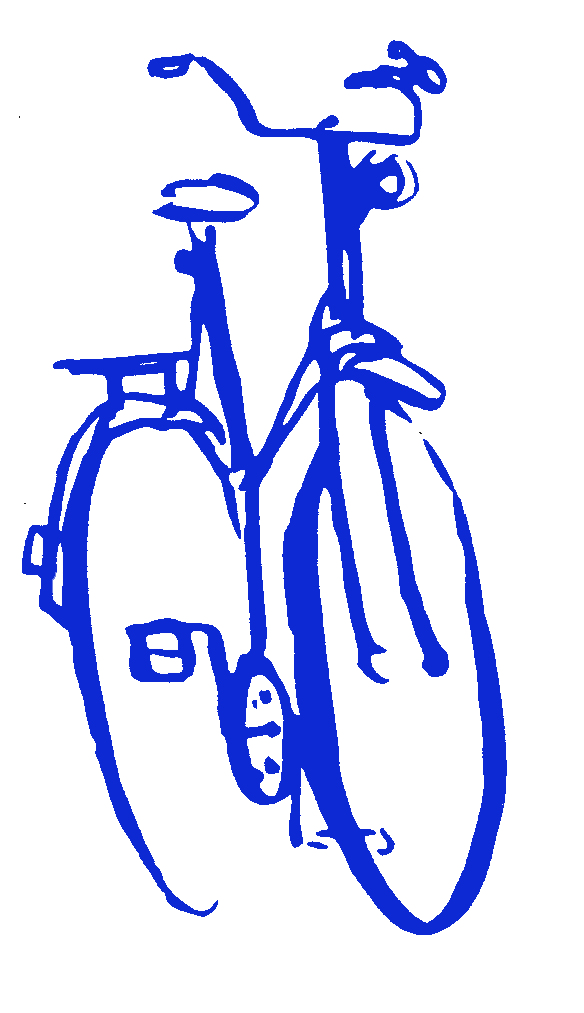 13 septemberovergang14:00 tot 18:00Meenemen: slechte kleren20 septemberheb de gij nog gloeilampen ofwa vergadering14:00 tot 17:00Meenemen: Gloeilampen27 septemberits pikachuuuuuuu vergadering14:00 tot 17:00Meenemen: pokebal4 oktobergeen verdaging de leiding is op planweekend11 oktoberons moeder heeft viskes gebakken vergadering14:00 tot 17:00Meenemen: ons moeder18 oktobervaccine veroorzaken autisme vergadering 14:00 tot 17:00Meenemen: iemand met autisme25 oktoberik gooi en steen van en viaduct vergadering14:00 tot 17:00Meenemen: een grote steen1 novembergeen vergadering8 novemberwe stoken hier ni voor de duiven14:00 tot 17:00Meenemen: onze blauwe geschelpte15 novemberik kijk heel de dag porno14:00 tot 17:00Meenemen: beste porno film22 novemberzondag hoogdag vergadering14:00 tot 17:00Meenemen: uwe goei zondags kostuum29 novemberik slaag die chinees op zen gezicht vergadering14:00 tot 17:00Meenemen: ne chineesWie is wie?	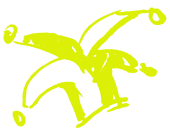 Kapoenenleiding			    kapoenen@scoutspijpelheide.be Thomas Vandebroek					0476/79 35 88  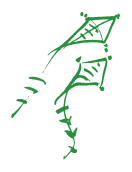 Welpenleiding			        welpen@scoutspijpelheide.be Thibeau Verswyvel Ercolani				0489/89 79 06Tijs Van Hoof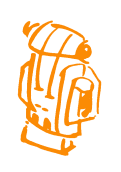 Jongverkennerleiding	      jongverkenners@scoutspijpelheide.be Kenzo Verswyvel Ercolani					0484/56 99 38Keanu Waterschoot 					0483/50 55 38Verkennerleiding		             verkenners@scoutspijpelheide.be 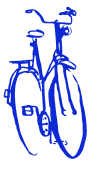 Floris Cre							0492/31 87 60Wietse de Winter						0489/40 17 31Ward Vandebroek						0470/55 50 09	Groepsleiding				     grl@scoutspijpelheide.be Sebastian Jacobs 						0492/62 52 24Thibeau Verswyvel Ercolani 				0489/89 79 06Floris Cre							0492/31 87 60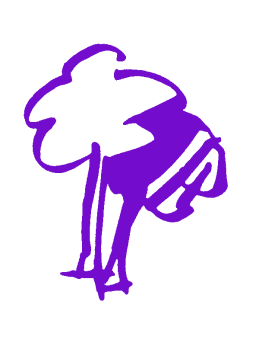 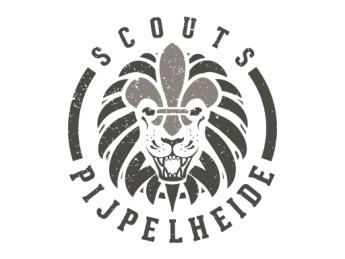 Negenbunders 3, 2221 Booischot (Pijpelheide)
info@scoutspijpelheide.be 